Иң татлы тел – туган тел. Безнең телебез – матур, бөек тел. Аның ничәмә-ничә гасырлык тарихы бар. Ә матурлыгы аның халык җырларында, әдипләребез иҗатларында да чагыла.И туган тел, и матур тел,Әткәм - әнкәмнең теле!Дөньяда күп нәрсә белдемСин туган тел аркылы.Әйе, мәшһүр шагыйребез Габдулла Тукай үзенең туган теленә булган ихтирамын әнә шулай итеп биргән.Бөек Тукай телне ярата белеп яраткан.Туган тел! Һәркем өчен газиз бу сүз. Безне хыялланырга өйрәткән әкиятләребезне дә без тел аша ишетәбез.Туган телне без ана теле дип әйтәбез. Чөнки беренче сүзләрне безгә кадерле әниләребез өйрәткән. Әниләребезне ничек яратсак, туган телне дә шулай яратырга кирәк.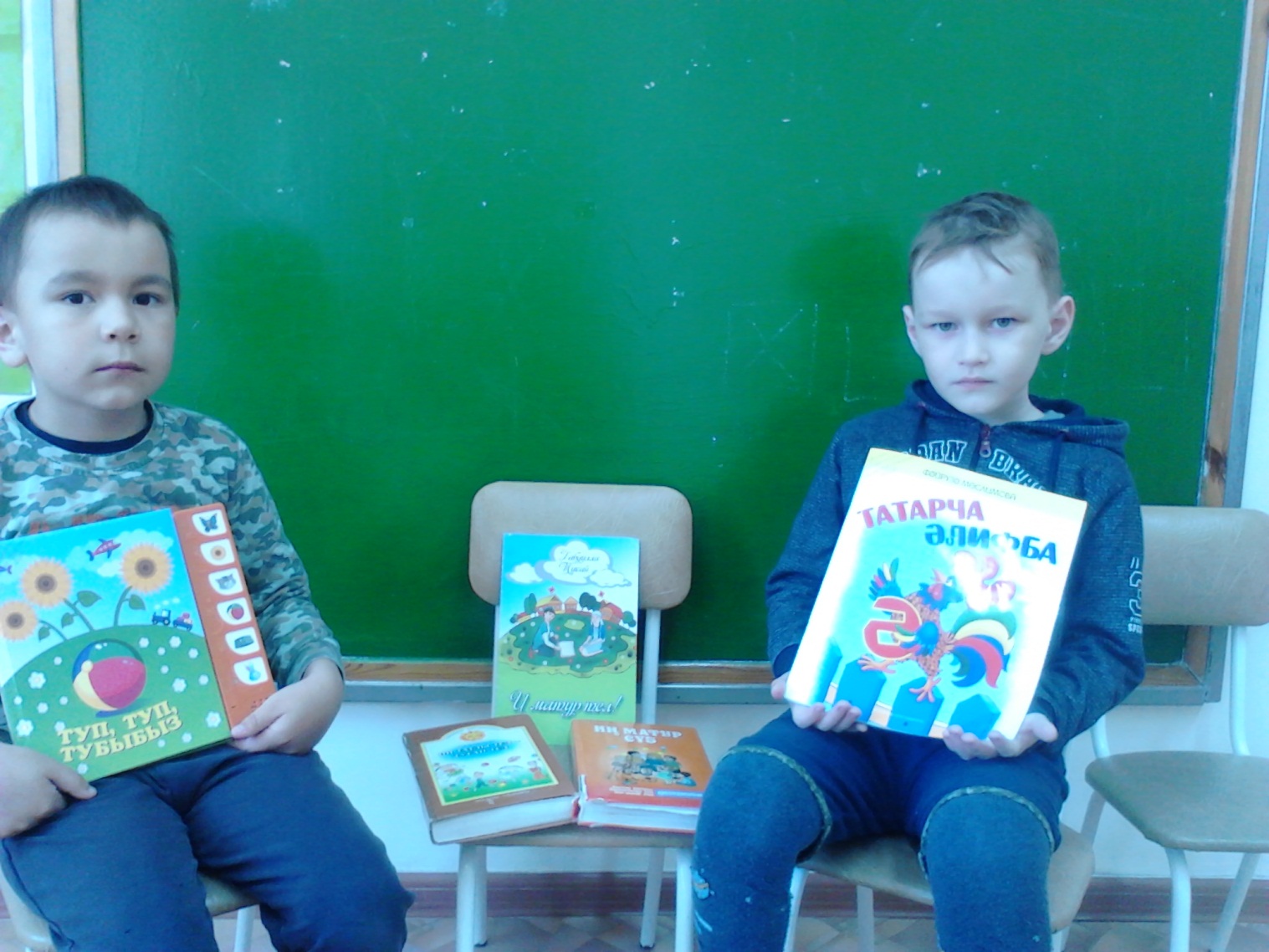 